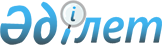 Шығыс Қазақстан облыстық мәслихатының 2020 жылғы 9 қазандағы № 42/477-VI "Шығыс Қазақстан облысында ауыл шаруашылығы жануарларын жаю қағидаларын бекіту туралы" шешіміне өзгерістер енгізу туралыШығыс Қазақстан облыстық мәслихатының 2022 жылғы 5 мамырдағы № 15/137-VІІ шешімі
      Шығыс Қазақстан облыстық мәслихаты ШЕШТІ:
      1. Шығыс Қазақстан облыстық мәслихатының 2020 жылғы 9 қазандағы № 42/477-VI "Шығыс Қазақстан облысында ауыл шаруашылығы жануарларын жаю қағидаларын бекіту туралы" шешіміне (Нормативтік құқықтық актілерді мемлекеттік тіркеу тізілімінде № 7751 болып тіркелген) мынадай өзгерістер енгізілсін:
      көрсетілген шешіммен бекітілген Шығыс Қазақстан облысында ауыл шаруашылығы жануарларын жаю қағидаларында:
      7-тармақ алынып тасталсын;
      25-тармақ мынадай редакцияда жазылсын:
      "25. Мал айдайтын жолдарды аудандардың (қалалардың) жергілікті атқарушы органдары Қазақстан Республикасының "Ветеринария туралы" Заңының 21-бабы 3-тармағына сәйкес тиісті әкімшілік-аумақтық бірліктердің бас мемлекеттік ветеринариялық-санитариялық инспекторларымен келісу бойынша айқындайды.".
      2. Осы шешім оның алғашқы ресми жарияланған күнінен кейін күнтізбелік он күн өткен соң қолданысқа енгізіледі.
					© 2012. Қазақстан Республикасы Әділет министрлігінің «Қазақстан Республикасының Заңнама және құқықтық ақпарат институты» ШЖҚ РМК
				
      Шығыс Қазақстан облыстық мәслихатының хатшысы 

Д. Рыпаков
